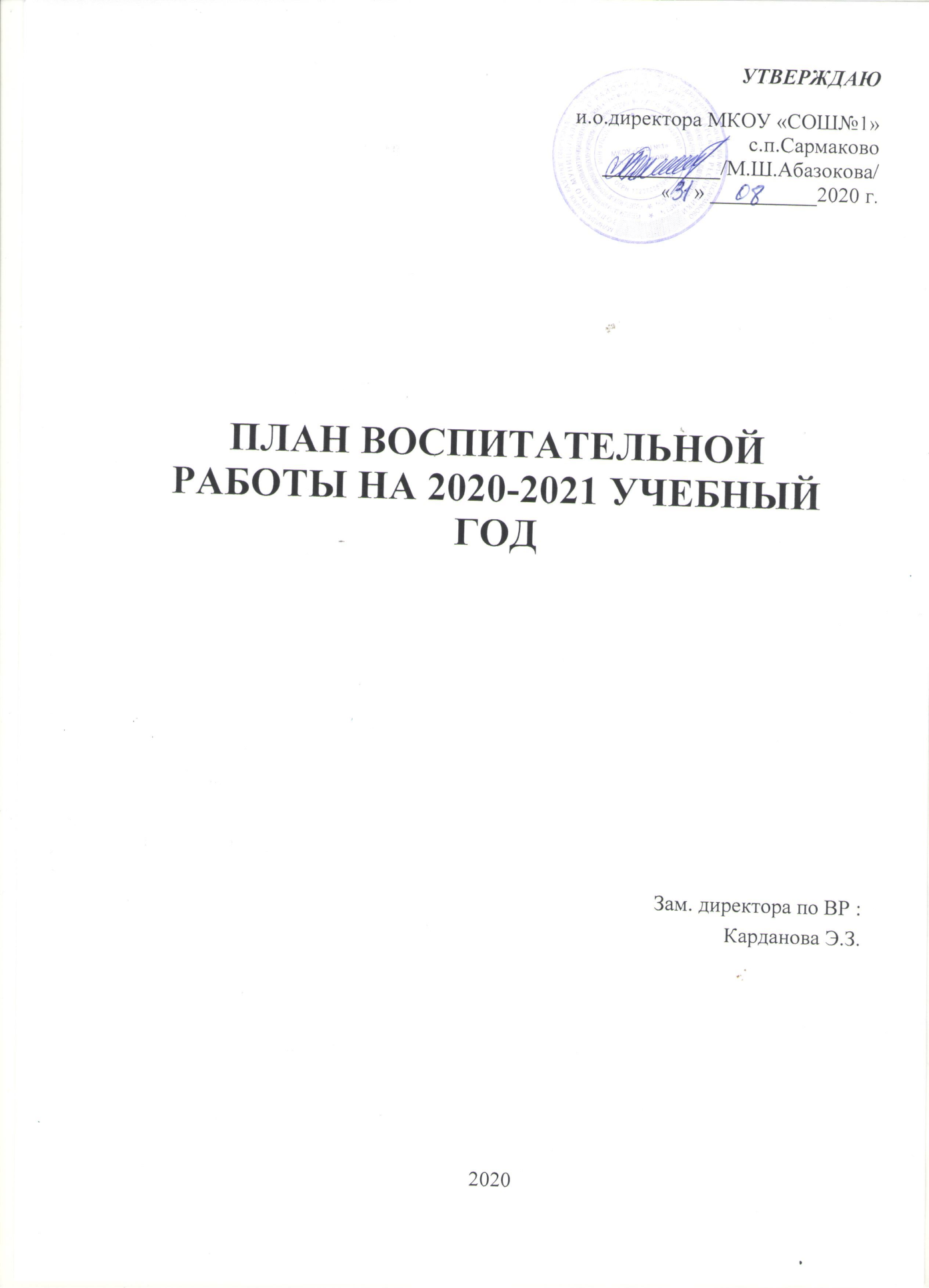 ЦЕЛЬ:создание условий,способствующих развитию интеллектуальных,творческих,личностных качествучащихся, их социализации и адаптации в обществе.ВОСПИТАТЕЛЬНЫЕ ЗАДАЧИ:воспитание любви к родной школе, к малой родине, формирование гражданского самосознания, ответственности за судьбу Родины;воспитание нравственности на основе народных традиций;развитие творческих, познавательных способностей учащихся;формирование самосознания, становление активной жизненной позиции, формирование потребности к саморазвитию, способности успешно адаптироваться в окружающем мире;создание условий для сохранения здоровья, физического развития. Воспитание негативного отношения к вредным привычкам.ЗАПОВЕДИ ВОСПИТАНИЯ:Не навреди.Хорошее настроение и спокойствие приведет к намеченной цели.Определи, что ты хочешь от своего ученика, узнай его мнение на этот счет.Учитывай уровень развития своего воспитанника.Предоставь самостоятельность ребенку.Создай условия для осознанной деятельности воспитанника.Не упусти момент первого успеха ребенка.НАПРАВЛЕНИЯ РАБОТЫ:организация интересной, содержательной внеурочной деятельности;обеспечение нравственного, духовного, интеллектуального, эстетического, культурного развития, а также саморазвития личности ребенка;организация работы по патриотическому, гражданскому воспитанию;развитие творческих способностей и творческой инициативы учащихся и взрослых;развитие ученического самоуправления;развитие коллективно-творческой деятельности;организация работы по предупреждению и профилактике асоциального поведения учащихся;организация работы с одаренными учащимися;приобщение учащихся к здоровому образу жизни.ПРИНЦИПЫ РАБОТЫ:сохранение и отработка всех удачных, эффективных моментов;учет и анализ неудачного опыта, внесение корректив;поиск нового и варьирование знакомого, хорошо известного.ПРИОРИТЕТНЫЕ НАПРАВЛЕНИЯ В  ВОСПИТАТЕЛЬНОЙ РАБОТЕ НА 2020-2021  УЧЕБНЫЙ ГОД:социальное направление;духовно-нравственное направление;общекультурное направление;спортивно-оздоровительное направление;общеинтеллектуальное направление.2СОДЕРЖАНИЕ И ФОРМЫ ВОСПИТАТЕЛЬНОЙ РАБОТЫВнутренние и внешкольные связи в воспитательной системе школы3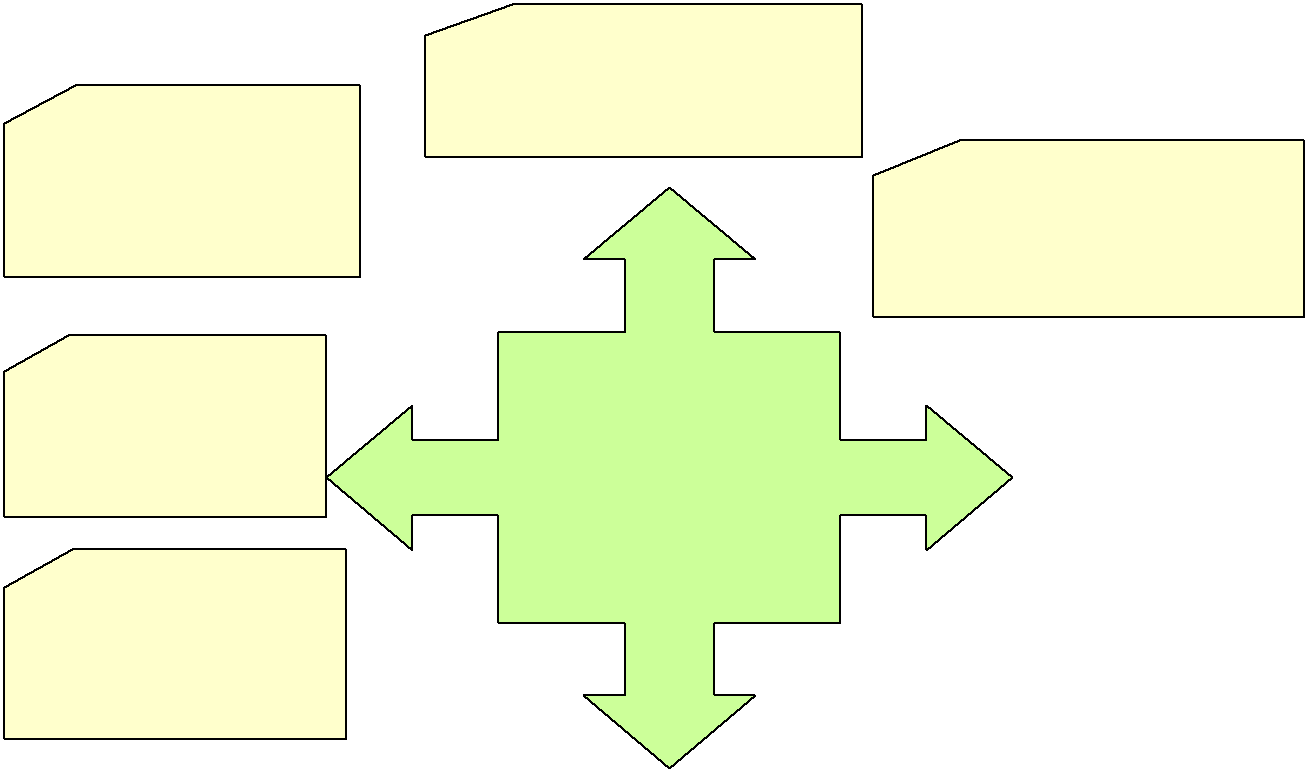 Духовно-нравственное направлениеЦель: формирование и развитие у учащихся чувства принадлежности к обществу,в котором они живут,умения заявлять и отстаивать свою точку зрения; воспитание уважительного отношения к культуре своего народа, творческой активности.Социальное направлениеЦель: воспитание у подрастающего поколения экологически целесообразного поведения как показателядуховного развития личности; сохранение и укрепление здоровья учащихся, формирование потребности в здоровом образе жизни.Спортивно-оздоровительное направлениеЦель: создание условий для сохранения здоровья,физического развития,воспитание негативногоотношения к вредным привычкам.Общекультурное направлениеЦель: создание условий для развития творческой активности,ответственности за порученное делопознавательного интереса.Общеинтеллектуальное направление Цель: создание условий для развития познавательного интереса.Работа с учителями-предметниками4Цель:провести беседы с учителями-предметниками об успеваемости учащихся по предметам,выявлениеуровня затруднений.Работа с родителямиЦель: провести родительские собрания,индивидуальные беседы и анкетирование.2020–ГОД ПАМЯТИ И СЛАВЫ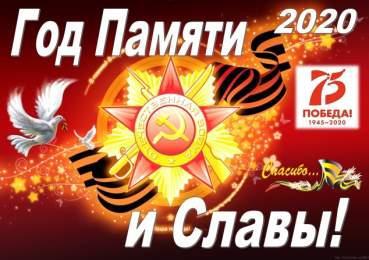 2021 ГОД -МЕЖДУНАРОДНЫЙ ГОД МИРА И ДОВЕРИЯСЕНТЯБРЬ5678Бетховена (1770–1827).ЯНВАРЬ9101113Направление воспитательной работыЗадачи работы по данному направлениюЗадачи работы по данному направлениюЗадачи работы по данному направлениюЗадачи работы по данному направлениюДуховно-нравственное1.Формировать  у  учащихся  такие  качества  как:  культураФормировать  у  учащихся  такие  качества  как:  культураФормировать  у  учащихся  такие  качества  как:  культураФормировать  у  учащихся  такие  качества  как:  культураФормировать  у  учащихся  такие  качества  как:  культуранаправлениеповедения, эстетический вкус, уважение личности.поведения, эстетический вкус, уважение личности.поведения, эстетический вкус, уважение личности.поведения, эстетический вкус, уважение личности.2.Создание  условий  для  развития  у  учащихся  творческихСоздание  условий  для  развития  у  учащихся  творческихСоздание  условий  для  развития  у  учащихся  творческихСоздание  условий  для  развития  у  учащихся  творческихСоздание  условий  для  развития  у  учащихся  творческихспособностей.способностей.3.Формировать   у   учащихся   такие   качества,   как:   долг,3.Формировать   у   учащихся   такие   качества,   как:   долг,3.Формировать   у   учащихся   такие   качества,   как:   долг,3.Формировать   у   учащихся   такие   качества,   как:   долг,3.Формировать   у   учащихся   такие   качества,   как:   долг,3.Формировать   у   учащихся   такие   качества,   как:   долг,ответственность, честь, достоинство, личность.ответственность, честь, достоинство, личность.ответственность, честь, достоинство, личность.ответственность, честь, достоинство, личность.4.  Воспитывать  любовь  и  уважение  к  традициям  Отечества,4.  Воспитывать  любовь  и  уважение  к  традициям  Отечества,4.  Воспитывать  любовь  и  уважение  к  традициям  Отечества,4.  Воспитывать  любовь  и  уважение  к  традициям  Отечества,4.  Воспитывать  любовь  и  уважение  к  традициям  Отечества,4.  Воспитывать  любовь  и  уважение  к  традициям  Отечества,школы, семьи.школы, семьи.Социальное направление1.Изучение учащимися природы и истории родного края.Изучение учащимися природы и истории родного края.Изучение учащимися природы и истории родного края.Изучение учащимися природы и истории родного края.2.Формировать правильное отношение к окружающей среде.Формировать правильное отношение к окружающей среде.Формировать правильное отношение к окружающей среде.Формировать правильное отношение к окружающей среде.Спортивно-оздоровительное направление1.Формировать   у   учащихся   культуру   сохранения   иФормировать   у   учащихся   культуру   сохранения   иФормировать   у   учащихся   культуру   сохранения   иФормировать   у   учащихся   культуру   сохранения   иФормировать   у   учащихся   культуру   сохранения   исовершенствования собственного здоровья.совершенствования собственного здоровья.совершенствования собственного здоровья.совершенствования собственного здоровья.2.Популяризация занятий физической культурой и спортом.Популяризация занятий физической культурой и спортом.Популяризация занятий физической культурой и спортом.Популяризация занятий физической культурой и спортом.3.Пропаганда здорового образа жизни.Пропаганда здорового образа жизни.Пропаганда здорового образа жизни.Общекультурное направление1.Создание   условий   для   развития   творческой  активности,1.Создание   условий   для   развития   творческой  активности,1.Создание   условий   для   развития   творческой  активности,1.Создание   условий   для   развития   творческой  активности,1.Создание   условий   для   развития   творческой  активности,1.Создание   условий   для   развития   творческой  активности,ответственности за порученное дело познавательногоответственности за порученное дело познавательногоответственности за порученное дело познавательногоответственности за порученное дело познавательногоответственности за порученное дело познавательногоинтереса.интереса.Общеинтеллектуальное направлениеСоздание условий для развития познавательного интереса.Создание условий для развития познавательного интереса.Создание условий для развития познавательного интереса.Создание условий для развития познавательного интереса.Создание условий для развития познавательного интереса.Работа с учителями-предметникамиБеседы  об  успеваемости  учащихся  по  предметам,  выявлениеБеседы  об  успеваемости  учащихся  по  предметам,  выявлениеБеседы  об  успеваемости  учащихся  по  предметам,  выявлениеБеседы  об  успеваемости  учащихся  по  предметам,  выявлениеБеседы  об  успеваемости  учащихся  по  предметам,  выявлениеБеседы  об  успеваемости  учащихся  по  предметам,  выявлениеуровня затрудненийуровня затрудненийуровня затрудненийРабота с родителямиРодительскиеРодительскиесобрания,индивидуальныебеседыианкетирование.анкетирование.СовместнаядеятельностьСотрудничествос родителямисо школьнойПроведение экскурсий,библиотекойклассных часовВстречаВоспитательнаяВстречаВоспитательнаяСотрудничествос интереснымис интереснымисистемаСотрудничествос интереснымис интереснымисистемас сельскойлюдьмис сельскойлюдьмибиблиотекойбиблиотекойПосещениеПосещениешкольногомузеяЗанятия вПосещениеПроведениеЗанятия вПосещениеПроведениетворческихрайонногоэкскурсийтворческихрайонногоэкскурсийобъединенияхкраеведческого музеяобъединенияхкраеведческого музеяНаправлениеНазвание мероприятияНазвание мероприятияДатаОтветственнывоспитательнойпроведенипроведенийработыяДуховно-нравственное1.Торжественная линейка «День знаний».02.09воспитание2.Классный час   День солидарности и борьбы с03.09Зам.по ВРтерроризмом.терроризмом.3. День памяти жертв фашизма.3. День памяти жертв фашизма.13.09классные.руководители(18.09–  4.Неделя Памяти (по отдельному плану).  4.Неделя Памяти (по отдельному плану).25.09).13.095.Классныйчас«Международныйдень5.Классныйчас«Международныйдень08.09распространения грамотности».распространения грамотности».Социальное1.Акция «Чистая территория школы».09.09направлениеЗам.по ВР2. Международный день мира.2. Международный день мира.17.09классныеруководителиСпортивно-1. «Бегом от наркотиков» (общешкольный кросс).1. «Бегом от наркотиков» (общешкольный кросс).27.09Учительоздоровительное2.Неделя безопасности.02.09.–физическойнаправление08.09культурыОбщекультурное1.День Знаний.1.День Знаний.01.09направление2.Месячник безопасности пешеходов.В  течениеЗам.по ВР3.МесячникТвори добромесяцаОбщеинтеллектуальное1.75 лет со дня окончания Второй мировой1.75 лет со дня окончания Второй мировой02.09Библиотекарьнаправлениевойны.войны.школы,2.230 лет победы русской эскадры под2.230 лет победы русской эскадры под11.09учителькомандованием Ф. Ф. Ушакова над турецкойкомандованием Ф. Ф. Ушакова над турецкойистории,эскадрой у мыса Тендра  в 1790 г. Деньэскадрой у мыса Тендра  в 1790 г. Деньучительвоинской славы России.воинской славы России.07.09литературы3.150 лет со дня рождения  русского писателя07.093.150 лет со дня рождения  русского писателяА.И. Куприна (1870 -1938).А.И. Куприна (1870 -1938).4.120 лет со дня рождения языковеда,24.09лексикографа  С.И. Ожегова (1900-1964).лексикографа  С.И. Ожегова (1900-1964).24.09НаправлениеНаправлениеНазвание мероприятияДатаОтветственныйОтветственныйОтветственныйвоспитательной работывоспитательной работыпроведенияпроведенияДуховно-нравственноеДуховно-нравственное1.Урок  нравственности  «Всемирный день01.10направлениенаправлениепожилых людей».Зам.по ВРЗам.по ВРЗам.по ВР2.Участие  в  акции  ко  дню  пожилых  людей05.10библиотекарь,библиотекарь,библиотекарь,«Подари улыбку».учитель историиучитель историиучитель истории«Подари улыбку».12.10учитель историиучитель историиучитель истории3. Международный день белой трости.12.103. Международный день белой трости.09.104. Международный день школьных библиотек.09.104. Международный день школьных библиотек.26.1026.10Социальное направлениеСоциальное направление1. Всемирный день защиты животных.02.10УчительУчитель2.   Конкурс   рисунков   «Здравствуй,   Осень16.10-23.1016.10-23.10биологиибиологииЗолотая».Учитель3.День интернета.28.10информатикиинформатикиинформатикиСпортивно-Спортивно-1.День  здоровья.  «Норма  ГТО  –  норма16.10УчительУчительоздоровительноеоздоровительноежизни».физическойфизическойфизическойнаправлениенаправление2.День гражданской обороны.04.10культурыкультурыУчитель ОБЖУчитель ОБЖУчитель ОБЖОбщекультурноеОбщекультурное1.День   учителя   «Нет   выше   звания   -05.10Вожатая школыВожатая школыВожатая школынаправлениенаправлениеУчитель».Сергеева С.Н.,Сергеева С.Н.,Сергеева С.Н.,2. Рейд «Живи, книга».Втечениебиблиотекарь,библиотекарь,библиотекарь,3. День Учителя (праздничная программа).месяцамесяцаучителяучителя-4. Фольклорный праздник «Осенний бал».07.10предметникипредметникипредметники30.10ОбщеинтеллектуальноеОбщеинтеллектуальное1.125 лет со дня рождения С. Есенина02.10Зам.по ВРЗам.по ВРЗам.по ВРнаправлениенаправление(1895-1925).2.150 лет со дня рождения русского22.10библиотекарь,библиотекарь,библиотекарь,писателя И.А. Бунина (1850-1953).учителяучителя-2. Школьные олимпиады.ВтечениепредметникипредметникипредметникимесяцамесяцаНОЯБРЬНаправлениеНазвание мероприятияДатаОтветственныйОтветственныйОтветственныйвоспитательнойпроведенияпроведенияпроведенияработыДуховно-нравственное1. День народного единства04.11Зам.по ВРЗам.по ВРЗам.по ВРнаправлениеКл.руководители,руководители,руководители,библиотекарьбиблиотекарьбиблиотекарь  2. Международный день толерантности.16.11школы,учительучительисторииСоциальное1.Акция «Зеленая рапсодия».Сентябрь-Сентябрь-Сентябрь-УчителянаправлениеоктябрьоктябрьоктябрьначальныхначальныхначальныхклассовСпортивно-1.День здоровья. «Здоровые  дети в здоровой17.11Учительоздоровительноесемье».физкультуры.физкультуры.физкультуры.направление2. Международный день отказа от курения.19.11Общекультурное1. Фольклорный праздник «Осенний бал».1. Фольклорный праздник «Осенний бал».1. Фольклорный праздник «Осенний бал».1. Фольклорный праздник «Осенний бал».1. Фольклорный праздник «Осенний бал».01.11Зам.по ВРЗам.по ВРнаправлениеклассные2.Литературно-музыкальная   композиция   ко2.Литературно-музыкальная   композиция   ко2.Литературно-музыкальная   композиция   ко2.Литературно-музыкальная   композиция   ко2.Литературно-музыкальная   композиция   ко26.11руководителируководителиДню матери.Дню матери.Дню матери.19.11Общеинтеллектуальное1.290 лет со дня рождения А.В. Суворова,1.290 лет со дня рождения А.В. Суворова,1.290 лет со дня рождения А.В. Суворова,1.290 лет со дня рождения А.В. Суворова,1.290 лет со дня рождения А.В. Суворова,24.11Вожатая школы,Вожатая школы,направлениерусского полководца (1730-1800).русского полководца (1730-1800).русского полководца (1730-1800).русского полководца (1730-1800).русского полководца (1730-1800).библиотекарь,библиотекарь,2.140 лет со дня рождения русского поэта2.140 лет со дня рождения русского поэта2.140 лет со дня рождения русского поэта2.140 лет со дня рождения русского поэта2.140 лет со дня рождения русского поэтаобщественныйобщественныйА.А. Блока (1880-1921).А.А. Блока (1880-1921).А.А. Блока (1880-1921).А.А. Блока (1880-1921).20.11инспекторпо3.  Международный  день  правовой  помощи3.  Международный  день  правовой  помощи3.  Международный  день  правовой  помощи3.  Международный  день  правовой  помощи3.  Международный  день  правовой  помощи20.11охранеправ3.  Международный  день  правовой  помощи3.  Международный  день  правовой  помощи3.  Международный  день  правовой  помощи3.  Международный  день  правовой  помощи3.  Международный  день  правовой  помощиохранеправдетям.детям.16.11-19.1116.11-19.11детства4. Правовой лекторий «Дети-детям».4. Правовой лекторий «Дети-детям».4. Правовой лекторий «Дети-детям».4. Правовой лекторий «Дети-детям».4. Правовой лекторий «Дети-детям».16.11-19.1116.11-19.114. Правовой лекторий «Дети-детям».4. Правовой лекторий «Дети-детям».4. Правовой лекторий «Дети-детям».4. Правовой лекторий «Дети-детям».4. Правовой лекторий «Дети-детям».ДЕКАБРЬНаправлениеНазвание мероприятияНазвание мероприятияНазвание мероприятияДатаОтветственныйОтветственныйОтветственныйвоспитательной работыпроведенияпроведенияДуховно-нравственное1.День Неизвестного солдатаДень Неизвестного солдата03.12Зам.по ВРнаправление2. Всероссийская акция «Час кода».2. Всероссийская акция «Час кода».2. Всероссийская акция «Час кода».2. Всероссийская акция «Час кода».03.12-10.1203.12-10.123.ДеньГероев09.12учительОтечества.Отечества.информатики,информатики,информатики,4. День конституции4. День конституции4. День конституции11.12учитель историиучитель историиучитель историиучитель историиРФ.РФ.Социальное направление1.Операция«Помогипернатому1.Операция«Помогипернатому1.Операция«Помогипернатому1.Операция«ПомогипернатомуВтечениеЗам.по ВРЗам.по ВРЗам.по ВРдругу».другу».месяцаучитель биологииучитель биологииучитель биологии2.Всемирныйденьборьбысо2.Всемирныйденьборьбысо2.Всемирныйденьборьбысо2.Всемирныйденьборьбысо01.12Кл.руководителиСПИДом.СПИДом.Спортивно-оздоровительноеСпортивно-оздоровительное1. «Весёлые старты».1. «Весёлые старты».1. «Весёлые старты».04.12УчительнаправлениефизкультурыфизкультурыфизкультурыОбщекультурное направлениеОбщекультурное направление1.Подготовка к новогоднему празднику.1.Подготовка к новогоднему празднику.1.Подготовка к новогоднему празднику.1.Подготовка к новогоднему празднику.17.12-24.1217.12-24.12Зам.по ВР2.Новогодний   праздник   «Новогодняя2.Новогодний   праздник   «Новогодняя2.Новогодний   праздник   «Новогодняя2.Новогодний   праздник   «НовогодняяКл.сказка».сказка».руководителируководителируководителиОбщеинтеллектуальное1.230  лет  со  дня  взятия  турецкой1.230  лет  со  дня  взятия  турецкой1.230  лет  со  дня  взятия  турецкой1.230  лет  со  дня  взятия  турецкой24.12Зам.по ВРнаправлениекрепости Измаил русскими войскамикрепости Измаил русскими войскамикрепости Измаил русскими войскамикрепости Измаил русскими войскамибиблиотекарьбиблиотекарьбиблиотекарьпод командованием А. В. Суворова впод командованием А. В. Суворова впод командованием А. В. Суворова впод командованием А. В. Суворова вшколы,  классныешколы,  классныешколы,  классные1790 г. День воинской славы России.1790 г. День воинской славы России.1790 г. День воинской славы России.1790 г. День воинской славы России.руководители,руководители,руководители,2.200 лет со дня рождения русского2.200 лет со дня рождения русского2.200 лет со дня рождения русского2.200 лет со дня рождения русского04.12поэта А.А. Фета (1820-1892).поэта А.А. Фета (1820-1892).поэта А.А. Фета (1820-1892).поэта А.А. Фета (1820-1892).04.12поэта А.А. Фета (1820-1892).поэта А.А. Фета (1820-1892).поэта А.А. Фета (1820-1892).поэта А.А. Фета (1820-1892).3.250 летсоднярождения16.12учитель музыкиучитель музыкиучитель музыкинемецкого композитора  Людвига ваннемецкого композитора  Людвига ваннемецкого композитора  Людвига ваннемецкого композитора  Людвига ван16.12учитель музыкиучитель музыкиучитель музыкинемецкого композитора  Людвига ваннемецкого композитора  Людвига ваннемецкого композитора  Людвига ваннемецкого композитора  Людвига ванНаправлениеНаправлениеНазвание мероприятияНазвание мероприятияДатаОтветственныйвоспитательной работывоспитательной работыпроведенияпроведенияДуховно-нравственноеДуховно-нравственное1.  Международный  день  памяти  жертв1.  Международный  день  памяти  жертв1.  Международный  день  памяти  жертв1.  Международный  день  памяти  жертв27.01направлениенаправлениеХолокоста.Зам.по ВР2.  День  воинской  славы  России  -  День2.  День  воинской  славы  России  -  День2.  День  воинской  славы  России  -  День2.  День  воинской  славы  России  -  День28.01руководители,снятия    блокады.города    Ленинградаснятия    блокады.города    Ленинградаснятия    блокады.города    Ленинградаснятия    блокады.города    Ленинградаучитель истории(1944г.) (Просмотр видеоролика).(1944г.) (Просмотр видеоролика).(1944г.) (Просмотр видеоролика).Социальное направлениеСоциальное направление1. День заповедников и национальных1. День заповедников и национальных1. День заповедников и национальных1. День заповедников и национальных11.02Зам.по ВРпарков.Втечениеучитель биологии2.Акция «Покорми птиц зимой».2.Акция «Покорми птиц зимой».месяцаСпортивно-оздоровительноеСпортивно-оздоровительное1.   «Олимпийцы   среди   нас»   (зимние1.   «Олимпийцы   среди   нас»   (зимние1.   «Олимпийцы   среди   нас»   (зимние1.   «Олимпийцы   среди   нас»   (зимние22.01Учительнаправлениенаправлениеэстафеты).физкультуры2.  Конкурс снежных фигур « В гостях у2.  Конкурс снежных фигур « В гостях у2.  Конкурс снежных фигур « В гостях у2.  Конкурс снежных фигур « В гостях у29.01Снежной Королевы».Снежной Королевы».ОбщекультурноеОбщекультурное1. Беседа о славянской письменности.1. Беседа о славянской письменности.1. Беседа о славянской письменности.18.01Зам.по ВРнаправлениенаправлениеОбщеинтеллектуальноеОбщеинтеллектуальное1.Калейдоскопнародныхпраздниковпраздников11.01Зам.по ВРКл.руководителинаправлениенаправление(викторина).КФЕВРАЛЬФЕВРАЛЬНаправлениеНазвание мероприятияНазвание мероприятияДатаОтветственныйвоспитательной работыпроведенияпроведенияДуховно-нравственное1.  День  разгрома  советскими  войсками1.  День  разгрома  советскими  войсками1.  День  разгрома  советскими  войсками1.  День  разгрома  советскими  войсками03.02Зам.по ВРнаправлениенемецко-фашистскихнемецко-фашистскихвойсквклассныеСталинградской битве (1943 год).Сталинградской битве (1943 год).Сталинградской битве (1943 год).руководители,2. Классный час «В память о юных героях».2. Классный час «В память о юных героях».2. Классный час «В память о юных героях».2. Классный час «В память о юных героях».08.02учитель3.Поздравлениеветеранови  труженикови  тружеников20.02-22.0220.02-22.02изобразительноготыла на дому.искусства,тыла на дому.учитель историиучитель истории4. День памяти о россиянах, исполнявших4. День памяти о россиянах, исполнявших4. День памяти о россиянах, исполнявших4. День памяти о россиянах, исполнявших15.02служебный долг за пределами Отечества.служебный долг за пределами Отечества.служебный долг за пределами Отечества.6.Выставка   рисунков   «Почтим   подвиг6.Выставка   рисунков   «Почтим   подвиг6.Выставка   рисунков   «Почтим   подвиг6.Выставка   рисунков   «Почтим   подвиг08.02героев в веках».Социальное направлениеЗам.по ВРЗам.по ВРучитель биологииучитель биологии1.День1.Деньзащитызащитыморскихмлекопитающих.млекопитающих.млекопитающих.19.02Спортивно-оздоровительное1.День здоровья «Здоровая нация в твоихДень здоровья «Здоровая нация в твоихДень здоровья «Здоровая нация в твоихДень здоровья «Здоровая нация в твоихДень здоровья «Здоровая нация в твоих17.02Учительнаправлениеруках».руках».физкультурыОбщекультурное1.Организация почты для влюбленных.1.Организация почты для влюбленных.1.Организация почты для влюбленных.1.Организация почты для влюбленных.1.Организация почты для влюбленных.1.Организация почты для влюбленных.05.02-12.0205.02-12.02Зам.по ВРнаправление2.День  святого  Валентина День  святого  Валентина День  святого  Валентина День  святого  Валентина День  святого  Валентина 14.02классные22.02руководителируководители3.Конкурсная программа к 23 февраля.Конкурсная программа к 23 февраля.Конкурсная программа к 23 февраля.Конкурсная программа к 23 февраля.Конкурсная программа к 23 февраля.Общеинтеллектуальноеееееенаправление1.День родного языка.День родного языка.День родного языка.22.02Зам.по ВРЗам.по ВР2.115  лет  со  дня  рождения  детской115  лет  со  дня  рождения  детской115  лет  со  дня  рождения  детской115  лет  со  дня  рождения  детской115  лет  со  дня  рождения  детской17.02русской   писательницы   А.Л.   Барторусской   писательницы   А.Л.   Барторусской   писательницы   А.Л.   Барторусской   писательницы   А.Л.   Барторусской   писательницы   А.Л.   Барторусской   писательницы   А.Л.   Бартобиблиотекарь(1906-1981).(1906-1981).школыМАРТНаправлениеНазвание мероприятияНазвание мероприятияНазвание мероприятияНазвание мероприятияДатаОтветственныйОтветственныйвоспитательной работыпроведенияпроведенияДуховно-нравственное1.Экскурсия1.Экскурсиявсельскуюсельскуюдетскую01.03Зам.по ВРЗам.по ВРнаправлениебиблиотеку.библиотеку.классные2.Всемирный день гражданской обороны.Всемирный день гражданской обороны.Всемирный день гражданской обороны.Всемирный день гражданской обороны.Всемирный день гражданской обороны.01.03руководителируководители3.Конкурс юных мастеров-умельцев.Конкурс юных мастеров-умельцев.Конкурс юных мастеров-умельцев.Конкурс юных мастеров-умельцев.Конкурс юных мастеров-умельцев.ВтечениемесяцамесяцаСоциальное направлениеЗам.по ВРЗам.по ВРклассныеруководителиклассныеруководители1.Экскурсия  «В  природе  должно  бытьЭкскурсия  «В  природе  должно  бытьЭкскурсия  «В  природе  должно  бытьЭкскурсия  «В  природе  должно  бытьЭкскурсия  «В  природе  должно  быть16.03красиво и чисто».красиво и чисто».красиво и чисто».2. День воссоединения Крыма и России.2. День воссоединения Крыма и России.2. День воссоединения Крыма и России.2. День воссоединения Крыма и России.2. День воссоединения Крыма и России.2. День воссоединения Крыма и России.18.03Спортивно-оздоровительное1.День здоровья. «Здоровье – овощи плюсДень здоровья. «Здоровье – овощи плюсДень здоровья. «Здоровье – овощи плюсДень здоровья. «Здоровье – овощи плюсДень здоровья. «Здоровье – овощи плюс20.03Учительнаправлениефрукты, плюс ягоды».фрукты, плюс ягоды».фрукты, плюс ягоды».фрукты, плюс ягоды».физкультурыОбщекультурное1.ПраздничныйПраздничныйконцертдлямам,05.03Зам.по ВРЗам.по ВРнаправлениепосвященный 8 Марта.посвященный 8 Марта.посвященный 8 Марта.посвященный 8 Марта.классныеруководителируководители4. Всемирный день поэзии.4. Всемирный день поэзии.4. Всемирный день поэзии.4. Всемирный день поэзии.марта19.03ОбщеинтеллектуальноеОбщеинтеллектуальное1.Неделя детской и юношеской книги.Неделя детской и юношеской книги.Неделя детской и юношеской книги.Неделя детской и юношеской книги.22.03-26.0322.03-26.03Зам.по ВРнаправлениенаправление2.  205  лет  со  дня  рождения  Петра2.  205  лет  со  дня  рождения  Петра2.  205  лет  со  дня  рождения  Петра2.  205  лет  со  дня  рождения  Петра2.  205  лет  со  дня  рождения  Петра2.  205  лет  со  дня  рождения  Петра05.03классныеПавловича Ершова.Павловича Ершова.Павловича Ершова.руководители,3.160 летназад отменилиназад отмениликрепостноекрепостное05.03библиотекарьправо в России.право в России.право в России.школы,учительправо в России.право в России.право в России.историиисторииАПРЕЛЬНаправлениеНаправлениеНазвание мероприятияНазвание мероприятияНазвание мероприятияНазвание мероприятияДатаОтветственныйвоспитательной работывоспитательной работыпроведенияпроведенияДуховно-нравственноеДуховно-нравственноенаправлениенаправлениеЗам.по ВР30.04классные1..День пожарной охраны.1..День пожарной охраны.1..День пожарной охраны.1..День пожарной охраны.руководители,2.Международный день освобожденияМеждународный день освобожденияМеждународный день освобожденияМеждународный день освобожденияМеждународный день освобождения09.04учитель ОБЖ,узников фашистских.узников фашистских.узников фашистских.узников фашистских.09.04учитель историиузников фашистских.узников фашистских.узников фашистских.узников фашистских.учитель историиСоциальное направлениеСоциальное направление1.Международный день птиц.Международный день птиц.Международный день птиц.Международный день птиц.02.04Кл.руководители2.Акция «Домик для птиц».Акция «Домик для птиц».Акция «Домик для птиц».ВтечениемесяцаСпортивно-оздоровительноеСпортивно-оздоровительное1. Всемирный день здоровья.1. Всемирный день здоровья.1. Всемирный день здоровья.1. Всемирный день здоровья.1. Всемирный день здоровья.08.04Учительнаправлениенаправление2.Весенний кросс.Весенний кросс.27.04физкультурыОбщекультурноеОбщекультурноенаправлениенаправлениеклассныеруководителиОбщеинтеллектуальноеОбщеинтеллектуальное1.Викторина «Наш старт», посвященная1.Викторина «Наш старт», посвященная1.Викторина «Наш старт», посвященная1.Викторина «Наш старт», посвященная1.Викторина «Наш старт», посвященная1.Викторина «Наш старт», посвященная12.04направлениенаправлениеДню космонавтики.Дню космонавтики.Дню космонавтики.Зам.по ВРКл.руководители2. 60 лет со дня первого полёта человека2. 60 лет со дня первого полёта человека2. 60 лет со дня первого полёта человека2. 60 лет со дня первого полёта человека2. 60 лет со дня первого полёта человека2. 60 лет со дня первого полёта человека12.04в космос (1961).в космос (1961).в космос (1961).12.04в космос (1961).в космос (1961).в космос (1961).МАЙНаправлениеНазвание мероприятияНазвание мероприятияНазвание мероприятияНазвание мероприятияДатаОтветственныйвоспитательной работыпроведенияпроведенияДуховно-нравственное1.Неделя Памяти, посвященная 76-летиюНеделя Памяти, посвященная 76-летиюНеделя Памяти, посвященная 76-летиюНеделя Памяти, посвященная 76-летию27.04-10.0527.04-10.05Зам.по ВРнаправлениеВеликой ПобедыВеликой ПобедыВеликой Победыклассные2.Участие  в  митинге,  посвящённом  ДнюУчастие  в  митинге,  посвящённом  ДнюУчастие  в  митинге,  посвящённом  ДнюУчастие  в  митинге,  посвящённом  ДнюУчастие  в  митинге,  посвящённом  Дню07.05руководители,Победы.Победы.библиотекарь3.Подготовка   к   празднованию   Дня3.Подготовка   к   празднованию   Дня3.Подготовка   к   празднованию   Дня3.Подготовка   к   празднованию   Дня3.Подготовка   к   празднованию   Дня3.Подготовка   к   празднованию   ДняВтечениешколызащиты детей.защиты детей.защиты детей.месяца4. Всероссийский день библиотек.4. Всероссийский день библиотек.4. Всероссийский день библиотек.4. Всероссийский день библиотек.4. Всероссийский день библиотек.28.05Социальное направление1.Озеленение школьной территории.1.Озеленение школьной территории.1.Озеленение школьной территории.1.Озеленение школьной территории.1.Озеленение школьной территории.ВтечениеЗам.по ВР2.Походы2.Походыпо  родному  краю,   с   цельюпо  родному  краю,   с   цельюпо  родному  краю,   с   цельюпо  родному  краю,   с   цельюмесяцаучитель биологииизученияизученияприродыприродыисостоянияокружающей среды.окружающей среды.окружающей среды.28.053. Всемирный день без табака.3. Всемирный день без табака.3. Всемирный день без табака.3. Всемирный день без табака.3. Всемирный день без табака.Спортивно-1.День1.Деньздоровья.Учительоздоровительноефизкультуры,направление2.ВсемирныйВсемирныйденьбезтабака31.05учитель биологии(Анкетирование(Анкетирование(Анкетированиеучащихся,учащихся,просмотрклассныеруководителивидеороликоввидеороликоввидеороликовспоследующимпоследующимобсуждением).обсуждением).обсуждением).ОбщекультурноеЗам.по ВРнаправлениеклассные1.Праздник  последнего  звонка  «Пришло1.Праздник  последнего  звонка  «Пришло1.Праздник  последнего  звонка  «Пришло1.Праздник  последнего  звонка  «Пришло1.Праздник  последнего  звонка  «Пришло1.Праздник  последнего  звонка  «Пришло21.05руководителивремя проститься».время проститься».время проститься».2. Общероссийский день библиотек.2. Общероссийский день библиотек.2. Общероссийский день библиотек.2. Общероссийский день библиотек.2. Общероссийский день библиотек.2. Общероссийский день библиотек.27.05Общеинтеллектуальное1.  130  лет  со  дня  рождения  русского1.  130  лет  со  дня  рождения  русского1.  130  лет  со  дня  рождения  русского1.  130  лет  со  дня  рождения  русского1.  130  лет  со  дня  рождения  русского1.  130  лет  со  дня  рождения  русского14.05Зам.по ВРнаправлениеписателя М.А. Булгакова (1891-1940).писателя М.А. Булгакова (1891-1940).писателя М.А. Булгакова (1891-1940).писателя М.А. Булгакова (1891-1940).писателя М.А. Булгакова (1891-1940).писателя М.А. Булгакова (1891-1940).классные2. День славянской письменности.2. День славянской письменности.2. День славянской письменности.2. День славянской письменности.2. День славянской письменности.2. День славянской письменности.24.05руководители,библиотекарьшколы